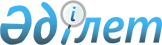 Об утверждении Правил формирования и использования Государственного реестра методик судебно-экспертных исследований Республики Казахстан
					
			Утративший силу
			
			
		
					Приказ Министра юстиции Республики Казахстан от 26 января 2015 года № 49. Зарегистрирован в Министерстве юстиции Республики Казахстан 20 февраля 2015 года № 10304. Утратил силу приказом Министра юстиции Республики Казахстан от 30 марта 2017 года № 331 (вводится в действие по истечении десяти календарных дней после дня его первого официального опубликования)
      Сноска. Утратил силу приказом Министра юстиции РК от 30.03.2017 № 331 (вводится в действие по истечении десяти календарных дней после дня его первого официального опубликования).
      В соответствии со  статьей 43 Закона Республики Казахстан от 20 января 2010 года "О судебно-экспертной деятельности в Республике Казахстан" ПРИКАЗЫВАЮ:
      1. Утвердить прилагаемые  Правила формирования и использования Государственного реестра методик судебно-экспертных исследований Республики Казахстан.
      2. Центру судебной экспертизы Министерства юстиции Республики Казахстан в установленном законодательством порядке обеспечить государственную регистрацию настоящего приказа и его официальное опубликование.
      3. Контроль за исполнением настоящего приказа возложить на курирующего заместителя Министра юстиции Республики Казахстан.
      4. Настоящий приказ вводится в действие по истечении десяти календарных дней после дня его первого официального опубликования. Правила
формирования и использования Государственного реестра методик судебно-экспертных исследований Республики Казахстан
1. Общие положения
      1. Настоящие Правила формирования и использования Государственного реестра методик судебно-экспертных исследований Республики Казахстан (далее – Правила) определяют цель, порядок формирования и использования  Государственного реестра методик судебно-экспертных исследований Республики Казахстан (далее - Государственный реестр).
      2. Государственный реестр формируется в целях информирования органов, ведущих уголовный, гражданский процесс, судов, органов (должностных лиц), в производстве которых находятся дела об административных правонарушениях, иных участников процесса, а также судебных экспертов, и лиц осуществляющих судебно-экспертную деятельность на основании  лицензии сведениями о методиках, включенных в Государственный реестр. 2. Порядок формирования и использования Государственного реестра
      3. Государственный реестр ведется в электронном формате на государственном и русском языках по форме согласно  приложению 1 к настоящим Правилам.
      4. Государственный реестр содержит сведения о методиках судебно-экспертных исследований (далее - методики), отвечающих требованиям  Закона Республики Казахстан "О судебно-экспертной деятельности в Республике Казахстан" (далее – Закон) формирующих паспорта методики по форме согласно  приложению 2 к настоящим Правилам.
      5. Исключен приказом и.о. Министра юстиции РК от 30.07.2015  № 428 (вводится в действие по истечении десяти календарных дней после дня его первого официального опубликования).
      6. В течение пяти рабочих дней, после решения Ученого совета органа судебной экспертизы Министерства юстиции Республики Казахстан (далее – Ученый Совет) о внесении методик судебно–экспертных исследований в Государственный реестр, сведения о методиках направляются в Центр судебной экспертизы Министерства юстиции Республики Казахстан (далее - Центр) в одном экземпляре, в печатном и электронном виде, заверенные печатью указанных органов.
      Сноска. Пункт 6 в редакции приказа и.о. Министра юстиции РК от 30.07.2015  № 428 (вводится в действие по истечении десяти календарных дней после дня его первого официального опубликования).


      7. Сведения, подлежащие внесению в Государственный реестр, вносятся в течение десяти рабочих дней с момента их поступления в Центр.
      Сноска. Пункт 7 в редакции приказа и.о. Министра юстиции РК от 30.07.2015  № 428 (вводится в действие по истечении десяти календарных дней после дня его первого официального опубликования).


      8. Изменения и дополнения в Государственный реестр вносятся Центром в течение пяти рабочих дней с момента поступления информации.
      9. Исключен приказом и.о. Министра юстиции РК от 30.07.2015  № 428 (вводится в действие по истечении десяти календарных дней после дня его первого официального опубликования).
      10. Электронный вариант Государственного реестра размещается на интернет-ресурсе Министерства юстиции Республики Казахстан.
      11. Судебные эксперты при производстве судебной экспертизы вправе использовать сведения о методиках, внесенных в Государственный реестр.
      форма  Государственный реестр методик судебно-экспертных исследований Республики Казахстан
      форма     Паспорт методики
					© 2012. РГП на ПХВ «Институт законодательства и правовой информации Республики Казахстан» Министерства юстиции Республики Казахстан
				
Министр
Б. ИмашевУтверждены
приказом Министра юстиции
Республики Казахстан
от 26 января 2015 года № 49Приложение 1
к Правилам формирования и
использования Государственного
реестра методик судебно-экспертных
исследований Республики Казахстан
№
Шифр
методики
Наименование
методики
Дата, номер протокола Ученого совета
Автор (составитель методики)
Паспорт методики
Примечание
1
2
3
5
6
7
8Приложение 2
к Правилам формирования и
использования Государственного
реестра методик судебно-экспертных
исследований Республики Казахстан
1. Наименование методики
2. Шифр специальности методики
3. Информация об авторе (составителе)
4. Сущность методики
4.1. Экспертные задачи, решаемые методикой
4.2. Объекты исследования
4.3. Методы исследования
4.5. Краткое поэтапное описание методики
5. Номер, дата протокола Ученого совета Центра
6. Информация о лице составившем паспорт методики